Odběratel:Poznámky:Instalace vzdálenou správouVystavil: www.32dev.cz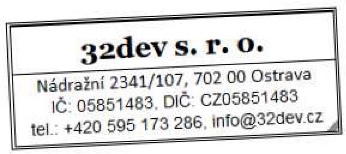 Společnost 32dev s.r.o. zapsána v OR vedeném Krajským soudem v Ostravě, oddíl C, vložka 69629Nabídka č.:NA211003Datum zápisu:20.10.2021Platnost do:20.11.2021PoložkaPočetJ. cenaSlevaCena%DPHDPHKč celkemLenovo ThinkCentre M90t - procesor Intel Core i7-10700, 16GB DDR4, 2x Display Port, sériový port, Windows 10 PRO132 232,000,00 %32 232,0021%6 768,7239 000,72Instalace NI Lookout + přenesení licenceInstalace OPC Reliance (licence USB)Instalace TMW OPC (licence USB)Instalace MSSQL + přenos databází124 000,000,00 %24 000,0021%5 040,0029 040,00Součet položek56 232,0011 808,7268 040,72CELKEM K ÚHRADĚ68040,72 Kč